Организовано молодежным центром (проект для детей и их родителей) т. 56-28-46Расписание на 2019 год*Двор благоустроен в рамках приоритетного проекта «Формирование комфортной городской среды»10 январяулица Ломоносова,  д. 3413 январяулица Торцева, д. 28120 января улица Ломоносова,  д. 91, 93, 95 (благоустроенный двор*) 203 февраляПриморский бульвар, д. 40 317 февраля улица Арктическая, д. 5 (благоустроенный двор*) 403 марта улица Воронина, д. 32 517 мартаулица Серго Орджоникидзе, д. 30 625 марта улица Ломоносова, д. 104 727 мартапроспект Победы, д. 50, 52, 54, 56 (благоустроенный двор*) 829 мартапроспект Труда,  д. 36 931 марта
село Нёнокса 1014 апреля
улица Коновалова,  д. 2, 4, 4а, 6, 6а (благоустроенный двор*) 1128 апреляПриморский парк.
Закрытие проекта.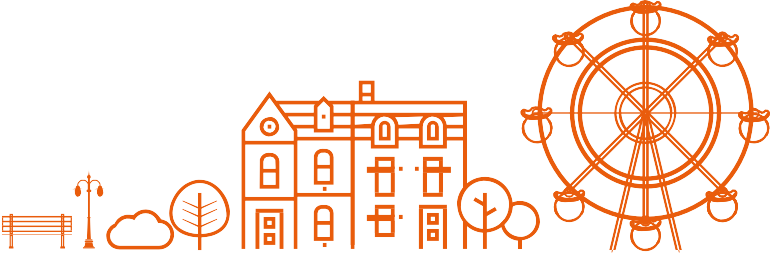 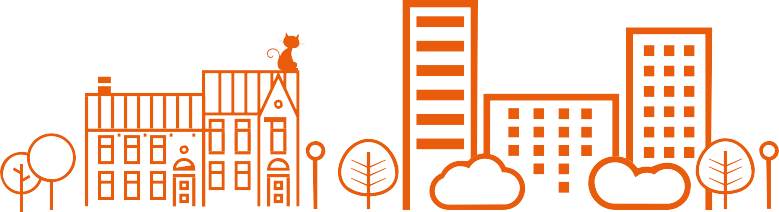 